«УТВЕРЖДАЮ»Начальник управления образованияадминистрации Приокского района города Нижнего Новгорода___________________Н.Б. Фомина07 февраля 2017 годаПОЛОЖЕНИЕо  конкурсе-фестивале социальной рекламы «Кринотавр - 2017»Проведение фестиваля определено необходимостью возрождения, сохранения и преумножения традиций национальной культуры, прежде всего в области визуального искусстваI. Цели и задачи.	Цель  – воспитание подрастающего поколения через создание визуальных материалов, утверждающих общечеловеческие ценности: нравственность, милосердие, веру, дружелюбие, патриотизм, толерантность, исцеление социальных проблем современного общества посредством социально-ориентированного творчества с использованием различных видов искусств. Задачи: - поиск и поддержка творчески одаренных детей и подростков.- пропаганда творческих продуктов, воспевающих светлые стороны жизни и высокую мораль.- привлечение к творчеству детей и подростков и воспитание их через творчество.- привитие детям и подросткам чувства гражданской ответственности и патриотизма.- поддержка и привлечение внимания к современным игровым и документальным видеоработам;- формирование и воспитание художественного вкуса, позитивных социальных установок и интересов начинающих режиссеров.II. Организаторы фестиваля.МБУ ДО ЦРТ Приокского района «Созвездие»Районный совет старшеклассников Приокского района «ПИРС» III. Место и время проведения: МБУ ДО ЦРТ Приокского района «Созвездие» (пр. Гагарина 41), 30 марта 2017 года в 14:00.IV. Руководящие органы фестиваля.Организационный комитет фестиваля (603009, г. Нижний Новгород, проспект Гагарина, 41 телефон: (831) 4654850)V. Тема  и программа фестиваля «Берегите в себе человека»	Принимаются конкурсные работы раскрывающие тему человечности и бережного  отношения человека в номинациях: - человек-человек (раскрывающие отношения с собой, родителями, ровесниками, младшими, старшими, учителями и т.д);- человек-природа (раскрывающие отношение к животным, окружающей среде, памятникам культуры и архитектуры и т.д);-человек - профессия (раскрывающие отношения к выбору будущей и настоящей профессии)	В рамках фестиваля будет показан спектакль «Берегите в себе человека» театра «Новая сказка».	О спектакле: «Берегите в себе человека» «картины человечности в одном действии по произведениям В.Розова, А.Арбузова, В.Высоцкого, Б.Окуджавы и письмам фронтовиков. Спектакль не о войне, хотя действие происходит именно в период Великой Отечественной войны спектакль о любви, человечности и вере в самых трудных нечеловеческих условиях. Режиссер И.Кучина.  (Приложении 1).VI. Награды  фестиваля. 	Участники фестиваля награждаются дипломами за участие, а так же в номинациях в обоих блоках:Лучшая социальная реклама – Гран-при;Лучшая социальная реклама в номинации «Человек-человек»Лучшая социальная реклама в номинации «Человек-природа»Лучшая социальная реклама в номинации «Человек-профессия»VII. Жюри.Конкурсные программы оценивает жюри, работающее в экспертном режиме (приглашенные специалисты дают свою независимую оценку работам очно или заочно). Жюри фестиваля формируется из специалистов в области визуального искусства.VIII.  Условия участия в фестивале.Участниками кинофестиваля могут стать учащиеся школ Приокского района, а также преподавательский состав ОУ района.	Для участия в фестивале необходимо до 1 марта 2017 г подать заявку в МБУ ДО ЦРТ «Созвездие». Работы необходимо предоставить до 10 март 2017 года в МБУ ДО ЦРТ «Созвездие». Работы должны соответствовать следующим критериям: -продолжительность не более 2 минут.-формат AVI , MPEG и JPEG.В качестве зрителей приглашаются учащиеся старших классов в сопровождении с педагогами (по 20 человек от ОУ).Шальнова И.В. – педагог-организатор МБУ ДО ЦРТ Приокского района «Созвездие»8-908-167-65-78ПРИЛОЖЕНИЕ 1Картины человечности в одном действии "Берегите в себе человека..." по произведениям В.Розова, А.Арбузова, В.Высоцкого, Б.Окуджавы и письмам фронтовиковВ названии спектакля звучит цитата А.Чехова как вечная аксиома. Спектакль не о войне.., хотя действие происходит именно в период великой отечественной войны.. Это спектакль о любви, человечности и вере в самых трудных нечеловеческих условиях.. О том, как любовь и вера могут переродить человека, полностью изменить его, наполнить жизнь смыслом и светом, несмотря на трудности. Вдруг происходит чудо.. И это чудо творит сам Человек.На сцене два актёра и множество героев, здесь и Вероника с Борисом из "Вечно живых" В.Розова, и Лика с Маратом из пьесы А.Арбузова, и другие реальные люди, реальные встречи, изменившие жизнь героев, оказавшихся перед выбором в непростых, пронзительных ситуациях.Актёры: Элина Каржевина, Константин ГришаевРежиссёр: Ирина Кучина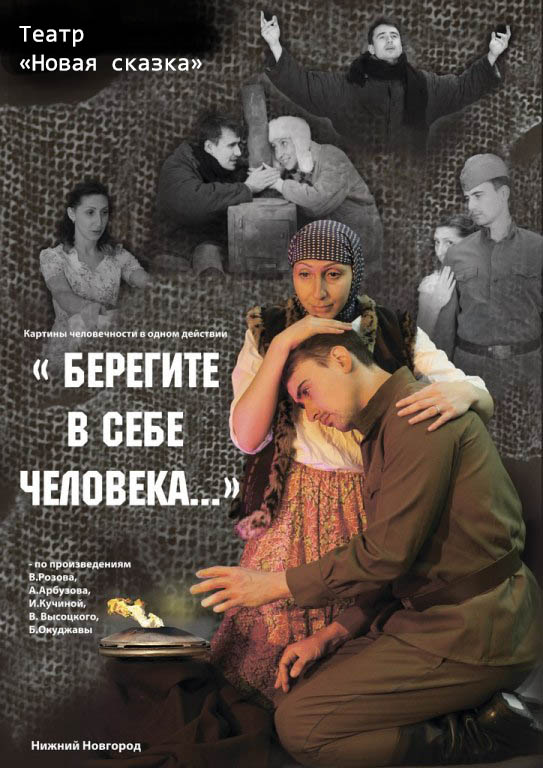 